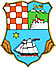 UPUTE ZA PRIJAVITELJENAJAVNI POZIV GRADOVIMA I OPĆINAMA SA RURALNOG PODRUČJA PRIMORSKO-GORANSKE ŽUPANIJE ZA PODNOŠENJE PRIJAVA ZA SUFINACIRANJE GRAĐENJA I PROJEKTIRANJA ZAJEDNIČKE KOMUNALNE INFRASTRUKTURE UNUTAR MALIH POSLOVNIH ZONA IZ PRORAČUNA                       PRIMORSKO-GORANSKE ŽUPANIJE ZA 2018.MJERA 2.1.1. SUFINANCIRANJE GRAĐENJA I PROJEKTIRANJA ZAJEDNIČKE KOMUNALNE  INFRASTRUKTURE UNUTAR MALIH POSLOVNIH ZONA	( u daljnjem tekstu: Mjera)CILJEVI I PRIORITETI Mjera ima za cilj poticanje i sufinanciranje građenja i projektiranja zajedničke komunalne infrastrukture unutar malih poslovnih zona. Navedene aktivnosti omogućit će poduzetnicima i potencijalnim investitorima da pod povoljnijim uvjetima realiziraju gradnju samostalnih, ili zajedničkih, poslovnih prostora, jer će potrebna osnovna komunalna infrastruktura već biti pripremljena. Također, mjera će provedbom doprinositi unapređenju uvjeta za privlačenje novih investicija i stvaranju novih radnih mjesta, jer omogućuje racionalizaciju njihova poslovanja, korištenje raspoloživih resursa zone zajedno s ostalim korisnicima, korištenje zajedničke infrastrukture, povezivanje poduzetnika u zoni i zajednički nastup na tržištu.Ciljevi i prioriteti su u skladu s Programom provedbe mjera ruralnog razvoja Primorsko-goranske županije za razdoblje 2017. – 2020. Mjera 2.1.1. Sufinanciranje građenja i projektiranja zajedničke komunalne  infrastrukture unutar malih poslovnih zona.PRIHVATLJIVI PRIJAVITELJIPrihvatljivi prijavitelji su gradovi i općine sa ruralnog područja Primorsko-goranske županije (dalje u tekstu: prijavitelj). Ruralno područje Županije, prema definiciji iz Programa ruralnog razvoja Republike Hrvatske za razdoblje 2014.-2020. obuhvaća cijelo područje Primorsko-goranske županije osim Grada Rijeke. PRIHVATLJIVE AKTIVNOSTI/TROŠKOVIPrihvatljive aktivnosti/troškovi su sufinanciranje izrade projektne dokumentacije i građenje zajedničke komunalne infrastrukture i to: cestovne, vodoopskrbe i odvodnje (uključuje kanalizaciju i odvodnju oborinskih voda), energetske (električne, plinske, toplovodne) i elektronske komunikacije.NAJVIŠA VISINA NOVČANOG IZNOSA SUFINANCIRANJA PO KORISNIKUAktivnosti/troškovi se mogu sufinancirati u slijedećim iznosima:Projektiranje zajedničke komunalne infrastruktura unutar male poslovne zone:najmanji iznos:    25.000,00 knnajviši iznos:       50.000,00 kn        Građenje zajedničke komunalne infrastrukture unutar male poslovne zone:najmanji iznos:   100.000,00 knnajviši iznos:       300.000,00 kn Prijavitelj treba sufinancirati Program u najmanjem iznosu koliko i Primorsko-goranska županija. Primorsko-goranska županija će financirati polovinu ispostavljenih računa za provedbu Programa do visine odobrenog i ugovorenog iznosa s prijaviteljem dok drugu polovicu financira prijavitelj.  Prijavitelj može podnijeti najviše dvije prijave za sufinanciranje po ovom programu i to jednu za sufinanciranje projektiranja zajedničke komunalne infrastrukture i jednu za građenje zajedničke komunalne infrastrukture unutar male poslovne zone.  TRAJANJE MJERE I LOKACIJA PROVEDBEMjera se provodi do iskorištenja sredstava predviđenih u Proračunu Primorsko-goranske županije za 2018 ili do 1.prosinca 2018. Lokacija provedbe mjere je na ruralnom području Primorsko-goranske županije.  PRIHVATLJIVI I NEPRIHVATLJIVI TROŠKOVIPrihvatljivi su troškovi građenja i projektiranja zajedničke komunalne  infrastrukture unutar malih poslovnih zona.Računi i situacije za građenje i projektiranje zajedničke komunalne  infrastrukture unutar malih poslovnih zona koji su nastali nakon 01.01.2018. i glase na grad ili općinu sa nazivom zone na koju se račun odnosno situacija odnosi.Troškovi građenja i projektiranja zajedničke komunalne infrastrukture unutar malih poslovnih zona koji se planiraju i navedeni su u prijavnom obrascu.Trošak poreza na dodanu vrijednost (PDV) je prihvatljiv trošak osim u slučaju kada je prijavitelj u sustavu PDV-a za predmetne troškove. S prijaviteljima čiji zahtjevi budu izabrani sklopiti će se Ugovori o međusobnim pravima i obvezama Korisnika i Županije.VREMENSKI OKVIR POSTUPKASvi prijavitelji biti će pismeno obaviješteni o dodjeli potpora maksimalno u roku od 60 dana od dana zaključenja Javnog poziva.Ako nakon sklapanja ugovora sa svim odabranim prijaviteljima preostane sredstava od ukupno osiguranih za 2018. Godinu, Javni poziv bit će ponovo objavljen.KRITERIJI ZA  VREDNOVANJE I OCJENJIVANJE TE ODABIR Provjeravati će se formalna ispravnost podnijetih prijava te se neće razmatrati:prijave zaprimljene izvan roka za dostavu prijava,prijave koje nisu izrađene u skladu s Javnim pozivom i ovom Uputom,prijave istog projekta/programa koje u 2018. sufinancira drugi upravni odjel Primorsko-goranske županije. Dodatni uvjeti kojima prijavitelji moraju udovoljiti:kompletna prijava sa svim prilozima,  nepostojanje poreznog duga,  maksimalna površina zone 50 ha,  donesena Odluka o osnivanju zone,imati definiranu lokaciju zone u prostorno planskoj dokumentaciji,imati izrađen program razvoja zone,imati ispitan interes i potencijal poduzetnika za uključivanje u zonu,osigurati dio sredstava iz vlastitog proračuna za razvoj zone koja moraju iznositi  najmanje traženom iznosu potpore od strane Primorsko – goranske županijeprijavitelji mogu ostvariti potporu za isti projekt/program prijavom na natječaj/ javni poziv samo kod jednog upravnog tijela Primorsko-goranske županije. Kriterij odabira: Prednost imaju projekti građenja zajedničke komunalne infrastrukture unutar male poslovne zona.     Dodatno vrednovanje i ocjenjivanje prijava:	U slučaju da više Zahtjeva za potporu ima isti broj bodova, prednost u odabiru imat će Zahtjev s ranijim datumom i vremenom podnošenja. IX. PREGLED I OCJENA PRISTIGLIH PRIJAVAPregled i ocjenjivanje prijava obavlja Povjerenstvo za odabir gradova i općina za sufinanciranje građenja i projektiranja zajedničke komunalne  infrastrukture unutar malih poslovnih zona iz Proračuna Primorsko-goranske županije za 2018. godinu (dalje u tekstu: Povjerenstvo). Povjerenstvo utvrđuje Prijedlog odluke o dodjeli potpora za Mjeru po pojedinom prijavitelju i aktivnosti i dostavlja ga Županu Primorsko-goranske županije putem Upravnog odjela za turizam, poduzetništvo i ruralni razvoj. Odluku na prijedlog Povjerenstva donosi Župan Primorsko-goranske županije.Rezultati Javnog poziva biti će objavljeni na službenoj Internet  stranici Županije u roku od 15 (petnaest) dana od dana donošenja Odluke. 	Županija ima pravo poništiti Javni poziv.	Prijave projekata i dokumentacija ne vraćaju se prijaviteljima. IZVJEŠĆE O PROVEDBI PROJEKTA/AKTIVNOSTINakon završetka ulaganja korisnik je u obvezi dostavit Upravnom odjelu za turizam, poduzetništvo i ruralni razvoj Izvješće o provedbi projekta/aktivnosti prema obrascu u Prilogu 4.PODNOŠENJE PRIJAVA:Prijave se dostavljaju isključivo na obrascima koji su priloženi ovom Javnom pozivu i s obaveznom dokumentacijom u prilogu, sve u skladu s ovim Javnim pozivom i Uputama za prijavitelje. Upute za prijavitelje, Obrasci za prijavu i natječajna dokumentacija dostupni su na službenoj Internet – stranici Primorsko-goranske županije www.pgz.hr poveznica: Natječaji / Ostali natječaji. 	Prijave  se podnose u zatvorenoj omotnici na jedan od slijedećih načina:	a) poštom na adresu:    PRIMORSKO-GORANSKA ŽUPANIJAUpravni odjel za turizam, poduzetništvo i ruralni razvojSlogin kula 2, 51 000 Rijeka,	 b) osobnom dostavom u pisarnicu Primorsko-goranske županije koja se         nalazi na adresi: Slogin kula 2 (prizemno), Rijeka,	u oba slučaja s naznakom na omotnici: „Prijava na Javni poziv za sufinanciranje razvoja malih poslovnih  zona“ Mjera 2.1.1.U obzir će se kao pravodobne uzeti prijave poslane poštom kao preporučene pošiljke koje na omotnici budu označene poštanskim žigom zaključno s danom 14. ožujka 2018.(srijeda)Osobno dostavljene prijave uzet će se u obzir kao pravodobne ako budu zaprimljene u pisarnici Primorsko-goranske županije najkasnije do 14. ožujka 2018. do 15.30 sati.Dodatna obrazloženja i informacije u vezi s predmetom Javnog poziva mogu se dobiti putem telefona na broj: 051/351-264 ili 051/351-260, odnosno putem E-pošte na E-adresu:    r PRILOZI UPUTI ZA PRIJAVITELJE:Prilog 1. Obrazac prijave za Mjeru 2.1.1. s popisom obvezne dokumentacije koju treba predati  uz obrazac  prijave, Prilog 2. Izjava 1Prilog 3. Izjava 2Prilog 4. Obrazac – Izvješće o provedbi projekta/aktivnosti.Prilog 1. Obrazac prijave za Mjeru 2.1.1. s popisom obvezne dokumentacije koju treba predati  uz obrazac  prijaveOBRAZAC PRIJAVE ZAMJERU 2.1.1. SUFINANCIRANJE GRAĐENJA I PROJEKTIRANJA ZAJEDNIČKE KOMUNALNE  INFRASTRUKTURE UNUTAR MALIH POSLOVNIH ZONA									Prilog 2. Izjava 1UPUTA: otisnuti na službenom memorandumu grada/općineIZJAVA GRADONAČELNIKA/OPĆINSKOG NAČELNIKA O OSIGURANJU SREDSTAVA IZ PRORAČUNA ZA RAZVOJ ZONEJa, ___________________________________________________________, kao odgovorna osoba na funkciji ______________________________________, dajem sljedećuI Z J A V Uda su u proračunu grada/općine (navesti točan naziv) za 2018. osigurana sredstva u iznosu od (navesti iznos brojkama i slovima) kuna za razvoj zone (navesti naziv) koja odgovaraju iznosu potpore koja se traži od Primorsko-goranske županije._____________,	 _________(mjesto)		(datum)Gradonačelnik/načelnik:_________________________(ime i prezime, potpis, pečat)										Prilog 3. Izjava 2UPUTA: otisnuti na službenom memorandumu grada/općineIZJAVA GRADONAČELNIKA/OPĆINSKOG NAČELNIKA DA PROGRAM RAZVOJA ZONE NIJE KANDIDIRAN NA NATJEČAJE KOD DRUGIH UPRAVNIH TIJELA ŽUPANIJE U 2018.Ja, ___________________________________________________________, kao odgovorna osoba na funkciji ______________________________________, dajem sljedećuI Z J A V Uda Program razvoja poduzetničke zone (navesti točan naziv zone) nije kandidiran na natječaje kod drugih upravnih tijela Županije u 2018._____________,	 _________(mjesto)		(datum)Gradonačelnik/načelnik:_________________________(ime i prezime, potpis, pečat)                                                 Prilog 4. Obrazac – Izvješće o provedbi projekta/aktivnosti OBRAZAC IZVJEŠĆA  O PROVEDBI PROJEKTA/AKTIVNOSTI Datum izvješća:______________. godineVoditelj-ica projekta:     				MP:            Ovlaštena osoba za zastupanjeIme i prezime, potpis					               Ime i prezime, potpis_______________________   				      __________________________       			             			                           Prilozi:Foto dokumentacija o projektu/aktivnosti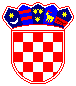 REPUBLIKA HRVATSKAPRIMORSKO-GORANSKA ŽUPANIJAUpravni odjel zaturizam, poduzetništvo i ruralni razvojR.br.KRITERIJI ODABIRAKRITERIJI ODABIRABODOVIMAX BODOVI1.Lokacija ulaganja (lokacija provedbe prijavljenih aktivnosti/troškova)Ulaganje (prijavljene aktivnosti/troškovi) će se provoditi na području Gorskog kotara.10101.Lokacija ulaganja (lokacija provedbe prijavljenih aktivnosti/troškova)Ulaganje (prijavljene aktivnosti/troškovi) će se provoditi na području otoka PGŽ-a.5101.Lokacija ulaganja (lokacija provedbe prijavljenih aktivnosti/troškova)Ulaganje (prijavljene aktivnosti/troškovi) će se provoditi na ostalom ruralnom području PGŽ-a.010BROJ BODOVABROJ BODOVABROJ BODOVA10REPUBLIKA HRVATSKAPRIMORSKO-GORANSKA ŽUPANIJAUpravni odjel zaturizam, poduzetništvo i ruralni razvojA.) OSNOVNI PODACI O PRIJAVITELJUA.) OSNOVNI PODACI O PRIJAVITELJUGrad/Općina(upisati puni naziv)Sjedište i adresa(upisati mjesto, ulicu i k. b.)Osoba ovlaštena za zastupanje(upisati ime i prezime i funkciju)OIB Grada/OpćineTelefonTelefaksE-mail adresaInternetska stranicaPoslovna banka i broj žiro računa-IBAN, model i poziv na brojB.) OSNOVNI PODACI O PROJEKTUB.) OSNOVNI PODACI O PROJEKTUB.) OSNOVNI PODACI O PROJEKTUB.) OSNOVNI PODACI O PROJEKTUB.) OSNOVNI PODACI O PROJEKTUB.) OSNOVNI PODACI O PROJEKTUB.) OSNOVNI PODACI O PROJEKTUB.) OSNOVNI PODACI O PROJEKTUNaziv male poslovne zone i površina u hektarimaVremensko razdoblje provedbe u 2018.(upisati planirani početak i završetak)Ciljevi provedbeOpisni sažetak projekta (do 100 riječi)Podaci o voditelju projektaIme i prezime:Ime i prezime:Ime i prezime:Ime i prezime:Podaci o voditelju projektaStručna sprema:Stručna sprema:Stručna sprema:Stručna sprema:Podaci o voditelju projektaRadno mjesto:Radno mjesto:Radno mjesto:Radno mjesto:Podaci o voditelju projektaTelefon:Telefon:Telefon:Telefon:Podaci o voditelju projektaTelefaks:Telefaks:Telefaks:Telefaks:Podaci o voditelju projektaE-mail adresa:E-mail adresa:E-mail adresa:E-mail adresa:Podaci o voditelju projektaMobitel:Mobitel:Mobitel:Mobitel:C.) OSNOVNI PODACI O FINANCIJSKOM PLANU PROJEKTA/AKTIVNOSTIC.) OSNOVNI PODACI O FINANCIJSKOM PLANU PROJEKTA/AKTIVNOSTIC.) OSNOVNI PODACI O FINANCIJSKOM PLANU PROJEKTA/AKTIVNOSTIC.) OSNOVNI PODACI O FINANCIJSKOM PLANU PROJEKTA/AKTIVNOSTIC.) OSNOVNI PODACI O FINANCIJSKOM PLANU PROJEKTA/AKTIVNOSTIC.) OSNOVNI PODACI O FINANCIJSKOM PLANU PROJEKTA/AKTIVNOSTIC.) OSNOVNI PODACI O FINANCIJSKOM PLANU PROJEKTA/AKTIVNOSTIC.) OSNOVNI PODACI O FINANCIJSKOM PLANU PROJEKTA/AKTIVNOSTIPlanirani prihodi po izvorima i iznosima financiranja(uključujući očekivano učešće Županije)Planirani prihodi po izvorima i iznosima financiranja(uključujući očekivano učešće Županije)IzvorIzvorIzvorIzvorIzvorIznos (kn)Planirani prihodi po izvorima i iznosima financiranja(uključujući očekivano učešće Županije)Planirani prihodi po izvorima i iznosima financiranja(uključujući očekivano učešće Županije)općina/gradopćina/gradopćina/gradopćina/gradopćina/gradPlanirani prihodi po izvorima i iznosima financiranja(uključujući očekivano učešće Županije)Planirani prihodi po izvorima i iznosima financiranja(uključujući očekivano učešće Županije)županijažupanijažupanijažupanijažupanijaPlanirani prihodi po izvorima i iznosima financiranja(uključujući očekivano učešće Županije)Planirani prihodi po izvorima i iznosima financiranja(uključujući očekivano učešće Županije)državni proračundržavni proračundržavni proračundržavni proračundržavni proračunPlanirani prihodi po izvorima i iznosima financiranja(uključujući očekivano učešće Županije)Planirani prihodi po izvorima i iznosima financiranja(uključujući očekivano učešće Županije)fondovi EUfondovi EUfondovi EUfondovi EUfondovi EUPlanirani prihodi po izvorima i iznosima financiranja(uključujući očekivano učešće Županije)Planirani prihodi po izvorima i iznosima financiranja(uključujući očekivano učešće Županije)ostali izvoriostali izvoriostali izvoriostali izvoriostali izvoriPlanirani prihodi po izvorima i iznosima financiranja(uključujući očekivano učešće Županije)Planirani prihodi po izvorima i iznosima financiranja(uključujući očekivano učešće Županije)Ukupno:Ukupno:Ukupno:Ukupno:Ukupno:Prikaz pojedinih namjenskih rashodasa specificiranim iznosima troškovaPrikaz pojedinih namjenskih rashodasa specificiranim iznosima troškovaNamjenaNamjenaNamjenaNamjenaNamjenaIznos (kn)Prikaz pojedinih namjenskih rashodasa specificiranim iznosima troškovaPrikaz pojedinih namjenskih rashodasa specificiranim iznosima troškova  projektiranje zajedničke komunalne infrastrukture u zoniopis:  projektiranje zajedničke komunalne infrastrukture u zoniopis:  projektiranje zajedničke komunalne infrastrukture u zoniopis:  projektiranje zajedničke komunalne infrastrukture u zoniopis:  projektiranje zajedničke komunalne infrastrukture u zoniopis:Prikaz pojedinih namjenskih rashodasa specificiranim iznosima troškovaPrikaz pojedinih namjenskih rashodasa specificiranim iznosima troškovagrađenje zajedničke komunalne infrastrukture u zoniopis:građenje zajedničke komunalne infrastrukture u zoniopis:građenje zajedničke komunalne infrastrukture u zoniopis:građenje zajedničke komunalne infrastrukture u zoniopis:građenje zajedničke komunalne infrastrukture u zoniopis:Prikaz pojedinih namjenskih rashodasa specificiranim iznosima troškovaPrikaz pojedinih namjenskih rashodasa specificiranim iznosima troškovaUkupno:Ukupno:Ukupno:Ukupno:Ukupno:Odgovorna osoba- podnositelj prijave.Odgovorna osoba- podnositelj prijave.Odgovorna osoba- podnositelj prijave.Odgovorna osoba-podnositelj prijave svojim potpisom potvrđuje da je:- upoznata s kriterijima za  sufinanciranje građenja i projektiranja zajedničke komunalne  infrastrukture unutar malih poslovnih zona iz Proračuna Primorsko-goranske županije za 2018. godinu iz Uputa za prijavitelje, - podaci navedeni u prijavi su  istiniti.   Odgovorna osoba-podnositelj prijave svojim potpisom potvrđuje da je:- upoznata s kriterijima za  sufinanciranje građenja i projektiranja zajedničke komunalne  infrastrukture unutar malih poslovnih zona iz Proračuna Primorsko-goranske županije za 2018. godinu iz Uputa za prijavitelje, - podaci navedeni u prijavi su  istiniti.   Odgovorna osoba-podnositelj prijave svojim potpisom potvrđuje da je:- upoznata s kriterijima za  sufinanciranje građenja i projektiranja zajedničke komunalne  infrastrukture unutar malih poslovnih zona iz Proračuna Primorsko-goranske županije za 2018. godinu iz Uputa za prijavitelje, - podaci navedeni u prijavi su  istiniti.   Odgovorna osoba-podnositelj prijave svojim potpisom potvrđuje da je:- upoznata s kriterijima za  sufinanciranje građenja i projektiranja zajedničke komunalne  infrastrukture unutar malih poslovnih zona iz Proračuna Primorsko-goranske županije za 2018. godinu iz Uputa za prijavitelje, - podaci navedeni u prijavi su  istiniti.   Odgovorna osoba-podnositelj prijave svojim potpisom potvrđuje da je:- upoznata s kriterijima za  sufinanciranje građenja i projektiranja zajedničke komunalne  infrastrukture unutar malih poslovnih zona iz Proračuna Primorsko-goranske županije za 2018. godinu iz Uputa za prijavitelje, - podaci navedeni u prijavi su  istiniti.   Odgovorna osoba-podnositelj prijave svojim potpisom potvrđuje da je:- upoznata s kriterijima za  sufinanciranje građenja i projektiranja zajedničke komunalne  infrastrukture unutar malih poslovnih zona iz Proračuna Primorsko-goranske županije za 2018. godinu iz Uputa za prijavitelje, - podaci navedeni u prijavi su  istiniti.   Ime prezime funkcijaIme prezime funkcijaIme prezime funkcijaDatum prijave:___________ 2018. godineDatum prijave:___________ 2018. godineOdgovorna osoba(Podnositelj prijave)M.P.(ime i prezime, potpis)Popis obvezne dokumentacije koju treba predati uz obrazac prijave:Popis obvezne dokumentacije koju treba predati uz obrazac prijave:Program razvoja zone s ispitanim interesom poduzetnika za uključivanje u zonu.DAOdluka o osnivanju zone. DAIzvadak iz prostorno planske dokumentacije o lokaciji zone ovjeren od gradonačelnika/općinskog načelnika.DAIzjava 1. ovjerena od gradonačelnika/općinskog načelnika o osiguranju sredstava iz vlastitog proračuna za razvoj zone u 2018. i to u iznosu najmanje traženom iznosu potpore od Primorsko–goranske županije.DAIzjava 2. ovjerena od gradonačelnika/općinskog načelnika da program razvoja poduzetničke zone nije kandidiran na natječaje kod drugih upravnih tijela Županije u 2018.DAPotvrda Porezne uprave o nepostojanju poreznog duga ne starija od 30 dana od dana podnošenja prijave.DA Važeća potvrda glavnog projekta ili pravomoćna građevna dozvola za građenje zajedničke komunalne infrastrukture  za koje se traži sufinanciranje. DADodatna dokumentacija za gradove i općine koji dostavljaju podatke za već izvršene radove građenja ili projektiranja koji su izvršeni i nastali su nakon 01.01.2018.1.   Odluku o izboru izvođača, pružatelja usluga ili dobavljača opreme ako je provedena javna nabava za pojedine radove, usluge ili nabavku opreme.DAPresliku ugovora zaključenog između općine/grada i  izvođača/izvršitelja/dobavljača, odnosno presliku odgovarajuće narudžbenice ovjerenu potpisom i pečatom od strane  načelnika/gradonačelnika.DAPrivremenu ili okončanu situaciju, odnosno račune o izvedenim radovima, izvršenim uslugama i/ili isporučenoj robi, sve ovjereno potpisom i pečatom od strane načelnika/gradonačelnika. DAREPUBLIKA HRVATSKAPRIMORSKO-GORANSKO ŽUPANIJAUpravni odjel zaturizam, poduzetništvo i ruralni razvojI.) OPĆI OSNOVNI PODACI O PROJEKTU/AKTIVNOSTII.) OPĆI OSNOVNI PODACI O PROJEKTU/AKTIVNOSTIGrad/Općina (upisati puni naziv)Sjedište i adresa(upisati mjesto, ulicu i k. b.)Ovlaštena osoba za zastupanje(upisati ime i prezime)OIB Grada/Općine Telefon, FaxE-mail adresaInternetska stranicaNaziv male poslovne zoneBroj UgovoraVoditelj-ica projekta/aktivnostiII.) OPIS PROVEDBE PROJEKTA/AKTIVNOSTI(najviše na 2 stranice)II.) OPIS PROVEDBE PROJEKTA/AKTIVNOSTI(najviše na 2 stranice)Cilj provedbe projekta/aktivnosti:Planirane aktivnosti i rezultati:Provedene aktivnosti  i ostvareni rezultati: